Quadrilateral:  Some Practice Problems BERNHARD GT GEOMETRY Name _________________________Check all that apply1.  Given Rectangle ABCD.  If , and , find and .2.  Given Square HIJK with diagonals intersecting at L.   If , find each of the following:a)  HL		b)  IK		c)  		d)  		e)  Perimeter of 3.  Given Rhombus WXYZ , .  Find 4.  Given Rectangle WXYZ and Triangle XYZ.  Triangle XYZ  has a perimeter of 24 units.  Find WY if 5.  Answer each of the following with AT (always true), ST (sometimes true) or NT (never true)._______ a. A rhombus is a parallelogram._______ b.  A rectangle is a square._______ c.  A parallelogram has exactly one right angle.  _______ d.  The diagonals of a rhombus are perpendicular.6.  In quadrilateral MATH, MT and AH bisect each other at R and MR  HR.   MATH must be a          I.   parallelogram           II.  rectangle          III. square       A.  I only           B.  II only        C.  I and II          D.  II and III      E.  I, II and III7.   Coordinate Proof	Find the missing coordinates for Rhombus PQRS.Prove the diagonals of a rhombus are perpendicular using a COORDINATE PROOF.8.  Given:  Rhombus ABCDFind x and y		9.  For a regular nonagon, find:Sum of the interior angles________________		Measure of each interior angle______________Measure of each exterior angle____________		Sum of the exterior angles.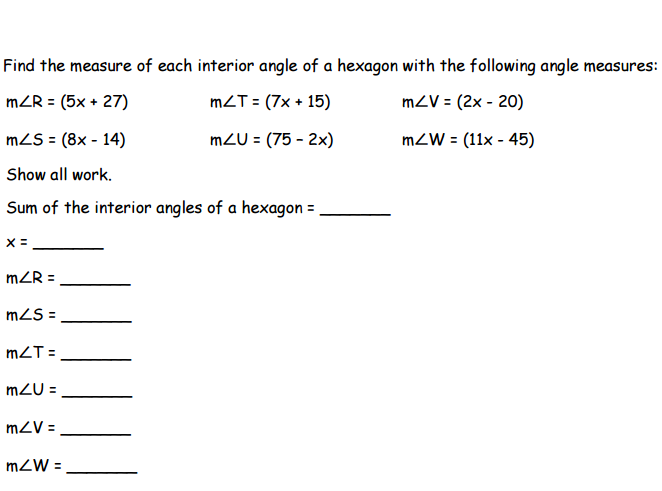 10.			        C								52D					B			A		         A						 	             4x + 10Kite ABCD	Segment EF is a midsegment of Trapezoid ABCD	X= ____________	y=_______________				x=_______________ParallelogramRectangleRhombusSquareKiteTrapezoidIsoscelesTrapezoidopposite sides are parallelopposite sides are congruentopposite angles are congruentall 4 sides are congruentall 4 angles are right anglesthe diagonals bisect each otherthe diagonals are perpendicularthe diagonals are congruentthe diagonals bisect opposite angles